16. nedēļa D burts; nodarbību  vielas sadale16.nedēļas nodarbību konspekts.Mūzikas klausīšanās ar mākslas terapijas uzdevumiem. Skaņu artikulācijas un dikcijas vingrinājumi.Skan dziesma “Mēs bijām(i) seši brāļi.Skolotājs: Atceramies, kuri bija seši brāļi stiprinieki?                  Kurš no tiem visu sasaldēja?  Ziemelis!  Kā viņš to darīja?Pūšot: Šššš….un saucot:  Kal ledū! Kal  ledū!Norādījumi:Skolotājs kopā ar bērniem:  Ziemelis saldē:  ššš – Kal ledū! Runā  cresc. Pavada tekstu ar ritma ostinato:   utt.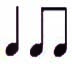 Skolotājs: Tāpat vien Ziemelis  nepūš. Viņš atpūš mākoņus, kas pilni ar sniegu. Ja Ziemelis  vēlās pasauli darīt skaisti baltu, viņš samazina saldēšanu.Norādījums:Skolotājs kopā ar bērniem: Ziemelis saldē: ššš – Sniegi snieg!. Runā mezzoforte. Runu pavada ar ritma ostinato:     utt.Skolotājs: Ja  Ziemelis vēlās pasauli izrotāt ar  sidrabiņa vizuļiem.  Ziemelis aukstumu atlaiž.Norādījums:Skolotājs kopā ar bērniem: Ziemelis saldē: ššš.. Skaistā sarma. Runā diminuendo. Runu  pavada ar ritma ostinato:    utt.Skolotājs: Aicinu noklausīties 2 dziesmas par ziemu.  Klausīšanās laikā jums uzdevums – ar krāsām vai zīmējumā (pēc izvēles) attēlot lapā dzirdēto dziesmu noskaņas.  Kādu ziemu Ziemelis  pūta – ar sniegu, sarmu, ledu?Norādījumi:Katram bērnam A4  lapa, kas sadalīta uz pusēm un pasteļu krītiņu komplekts.Bērni izklaidus pa telpu.Mūzikas atskaņošanas laikā bērni pēc izvēles zīmē dziesmās saklausīto noskaņu vai saturu.Sidrabiņa lietiņš lija Ieteicams atskaņot dziesmu fragmentus vairākas reizes.Pēc darbu pabeigšanas skolotāja saruna ar bērniem par uzzīmēto. Bērni pēc vēlēšanās izstāsta – kas uzzīmēts, kādēļ, kādas noskaņas  un emocijas izsauca dziedētā mūzika.Mūzikas klausīšanās ar uzdevumiem instrumentu spēlē.Skolotājs:  Piedāvāju  jums spēlēt instrumentālu pavadījumu vienai no dzirdētām dziesmām. Pirms tam pa visiem kopā atkārtosim  – kas ir piedziedājums? Kas ir starpspēle? -  (piedziedājumu dzied, tas atkārtojās starp pantiņiem; starpspēle  – instrumentāls atkārtojums starp pantiņiem).Dziesmā Sidrabiņa lietiņš lija – ir atkārtojošie vārdi :  kaladū, kaladū. Dziesmā ir arī instrumentālas starpspēles.Gan pedziedājuma vārdus, gan starpspēli pavadīsim ar mazo zvaniņu orķestri. Ja dziesmas vārdus esat apguvuši, tad dziediet līdzi.Norādījumi.Katram bērnam mazie zvaniņi (var izmantot zvaniņus bez mēlītes, tiem piesitot pie  “vaidziņa” ar stienīti).Bērni klausās Sidrabiņa lietiņš lija  Norunātajās vietās kopā ar skolotāju iespēlē zvaniņus.Pēc izvēles dzied līdzi atskaņotajam mūzikas materiālam.Instrumentāla improvizācija. Skolotājs: Izmantosim zvaniņus improvizācijai. Kas ir improvizācija?–  instrumentāla improvizācija veidojas  tad, kad spēlējam bez iepriekš norunātiem noteikumiem. Noteikumus nosaka tikai mūzika ar savu  tempu  un raksturu.  Iespēles veicam brīvi pēc pašu izvēles.Norādījumi.Bērniem mazie zvaniņi.  Pēc skolotāja izvēles var izmantot arī trijstūrus, toņu mazos zvaniņus, dalītos tonus, mazos zvārgulīšus.Bērni klausās Slepenās pūralādes materiālos doto ierakstu Ai, saulīte, mēnestiņi.Pēc izvēles piespēlē dotajam mūzikas materiālam, veidojot savas improvizācijas.Bērni var sēdēt izklaidus telpā.Rotaļas ar ķeršanas un bēgšanas elementiem.Skolotājs: Vai kāds arī  ieklausījās šīs  dziesmas vārdos? Kur tek saulīte, kur mēnestiņš?  (Saruna ar bērniem  par saules un mēness ceļu).  Mēnestiņš debesīs iet saulītes pēdās – izskatās, ka  mēness ķer saulīti. Mēness ceļu debesīs var redzēt tad, kad ziemā  ir skaidras naktis un saldē sals. Tādēļ arī rotaļā par Saulīti un mēnestiņu ir ķeršana un bēgšana.Norādījumi.Ja pieejami materiāli, bērniem var dot apskatīt attēlā saules un mēness ceļu trajektorijas. https://www.google.lv/url?sa=i&rct=j&q=&esrc=s&source=images&cd=&cad=rja&uact=8&ved=0ahUKEwiIjdbvntTJAhUDECwKHevCCHUQjRwIBw&url=https%3A%2F%2Ffsprogr.wordpress.com%2Fcategory%2Fnodarbibas%2F&psig=AFQjCNEe6mbTtxDywWEvI2LI2Z1ZvaXZeg&ust=1449938094319716Pēc sarunas rotaļa Neguli,  saulīte.Arī rotaļas: Kaza un Vilks,  Gani, gani, sargiet kazu, Vilks ar kazu saderējaVingrinājums kustību koordinācijai un ritmiskumam. Muzikālu teikumu diferenciācija.Skolotājs: Pa ziemas ceļu skrien Ziemassvētku kumeliņš. Lai būtu siltāk, šad tad stipri piespersim ar kāju, arī sasitīsim plaukstas un dosimies tālāk. Kāju un plaukstu piesišanu veiksim  ik pēc 8 soļiem. Norādījumi.Bērni aplī.Izmēģina stāvot uz vietas: uz “viens” (uz akcentēto taktsdaļu) piesper ar kāju un sasit plaukstas, soļojot uz vietas 8 soļus.Ar instrumentiem veikt iespēles uz:  “viens” iespēlēt, soļot  8 soļus uz vietas.Kad apgūta vingrināšanās uz vietas. Bērni kopā ar skolotāju iet dejas ceļa virzienā, veicot apgūtās darbības ar rokām un kājām.Sen dzirdēju, nu redzējuKustību ritmiskuma un koordinācijas vingrināšana. Muzikālu teikumu diferenciācija.Skolotājs: Kad Sals kopā ar Ziemeļavēju atpūta sniegu, sākās putenis. Pelītei palika auksti un viņa skrēja uz aliņu.Norādījumi:Bērni iepriekš grupā ir klausījušies dziesmu Tec, pelīte zirņu zagtu . Pārrunas grupā par tās saturu.Bērni sastājas divās kolonnās viena otrai pretim. Vieni ir jautātāji, otri –atbildētāji. Tie, kuriem ir kārta dziedāt, dodas uz vidu un atpakaļ.7 .  Dziedāt reizē ar  instrumentu spēli.Skolotājs:  Ziemassvētku kumeliņš ir atbraucis un nu rībinās pie istabiņas. Ka stur rībina uz istabiņu, Ziemassvētki dancina savu kumeliņu.Norādījumi:Skolotājs uzsāk dziesmu, aicinot  bērnus pēc spējām pievienoties dziedājumam.Aicina visus bērnus pavadīt dziedāšanu ar vienkāršiem skanošiem žestiem vai skaņu  rīkiem.Bērni izvēlās savu skaņu rīku vai mūzikas instrumentu.SniegsSarmaSalsMūzikas klausīšanāsDziedāšanaRitma  rotaļas.Mūzikas  instrumentu spēleMuzikāli – ritmiski vingrinājumiDejasRotaļasPapildus klausīšanās mūzikas materiāli.RepertuārsMēs bijām(i)seši brāļiSidrabiņa lietiņš lija Pūti, pūti, ziemelītiKaķīšami bērns nomiraNeguli, SaulīteDedziet, skalus, pūtiet guniDedzi, dedzi, uguntiņaMēs bijām(i)seši brāļiSidrabiņa lietiņš lijaSkaņas S un ŠAi, saulīte  mēnestiņiAi, bagāti ZiemassvētkiKas tur rībina uz istabiņu?Ķekatā, ļekatā, lec kāpostu dārziņā!Sen dzirdēju, nu redzējuTec, pelīte, zirņu zagtuĶekatu māmiņa, laid mani iekšā!Paldies saku Dieviņam(i)Neguli , saulīteVilks un kazaGani, gani, sargiet kazuVilks ar kazu saderējaBagātais, nabadziņšDanco, Lāci!Nāve, nāve, nāc jel drīz!Tec, pelīte, zirņu zagtuSidrabiņa lietiņš lija  (Līga Priede)https://www.youtube.com/watch?v=PQMGcmaMs34Sidrabiņa lietiņš  lija (Baļķi)https://www.youtube.com/watch?v=ffk7E-2uJWUPūti, pūti, ziemelīti (Iļģiapd.)https://www.youtube.com/watch?v=VjMcJCrQqcwVilks un kaza (Trejasmens)https://www.youtube.com/watch?v=gyt-tGMo_HANeguli , saulīte (Skandenieki)https://www.youtube.com/watch?v=62xqDDXc2Fc&index=11&list=PLrLh0Vet5pcLMZqQPan7YUZNq19sX2ut2Garā  pupa (Baļķi)https://www.youtube.com/watch?v=O2_W1lSNG_IProgram-mas prasībasKlausīties dažāda rakstura dziesmas, Saistīt dziesmu  noskaņu ar dabas parādībām ziemā.Klausoties  mūziku. zīmēt brīvas krāsu vai zīmējumu improvizācijas, Dziedāt Ziemassvētku dziesmas.Vingrināt dikciju  un skaņu artikulāciju.Diferencēt  piedziedājumu un starpspēli.Improvizācijas ar zvaniņiem un zvārguļiem.Diferencēt uzsvērtās taktsdaļas.Vingrināties ar kustībām parādīt uzsvērtās takts daļas.Diferencēt divdaļīgu mūzikas materiālu.Vingrināties ar kustībām parādīt mūzikas metrisko pulsāciju.Veidot izpratni par rotaļas saturu un dabas likumībām.Apgūt rotaļas ar bēgšanas – ķeršanas darbībāmSidrabiņa lietiņš lija  (Līga Priede)https://www.youtube.com/watch?v=PQMGcmaMs34Sidrabiņa lietiņš  lija (Baļķi)https://www.youtube.com/watch?v=ffk7E-2uJWUPūti, pūti, ziemelīti (Iļģiapd.)https://www.youtube.com/watch?v=VjMcJCrQqcwVilks un kaza (Trejasmens)https://www.youtube.com/watch?v=gyt-tGMo_HANeguli , saulīte (Skandenieki)https://www.youtube.com/watch?v=62xqDDXc2Fc&index=11&list=PLrLh0Vet5pcLMZqQPan7YUZNq19sX2ut2Garā  pupa (Baļķi)https://www.youtube.com/watch?v=O2_W1lSNG_I